Открыт приём заявок на ежегодный областной конкурс «Доброволец Смоленщины»!С целью выявления и поддержки лучших добровольческих практик и инициатив, реализуемых на территории Смоленской области, запускается первый ежегодный профессиональный конкурс для активистов добровольческого движения нашего региона!В рамках конкурса определят имена 9 авторов лучших волонтерских практик, реализованных на территории Смоленской области за минувший год! Участниками конкурса могут стать граждане старше 14 лет, проживающие на территории субъекта не менее года.Приём заявок осуществляется с 1 февраля по 2 марта 2021 года на сайте АИС «Молодежь России» по ссылке https://myrosmol.ru/event/57428.В конкурсе будут определены по три победителя в возрастных группах:- от 14 до 17 лет;- от 17 до 35 лет;- старше 35 лет.Волонтерские практики могут быть представлены в рамках одного из 10 направлений:- Волонтерство в социальной сфере;- Волонтерство в здравоохранении;- Волонтерство в сфере культуры (искусства);- Волонтерство в городской среде;- Волонтерство в сфере медиа;- Волонтерство в сфере гражданско-патриотического воспитания;- Помощь животным;- Малая родина;- Смелые сердцем;- Организатор добровольчества.Участник вправе представить на конкурс только одну заявку! Автор лучшей практики станет одним из обладателей профессионального городского электросамоката или 4К LCD телевизора с широкой диагональю экрана. Итоги конкурса будут подведены в апреле 2021 года!Подробнее об организации конкурса, форме заявки и номинациях в Положении. Заставки для публикаций: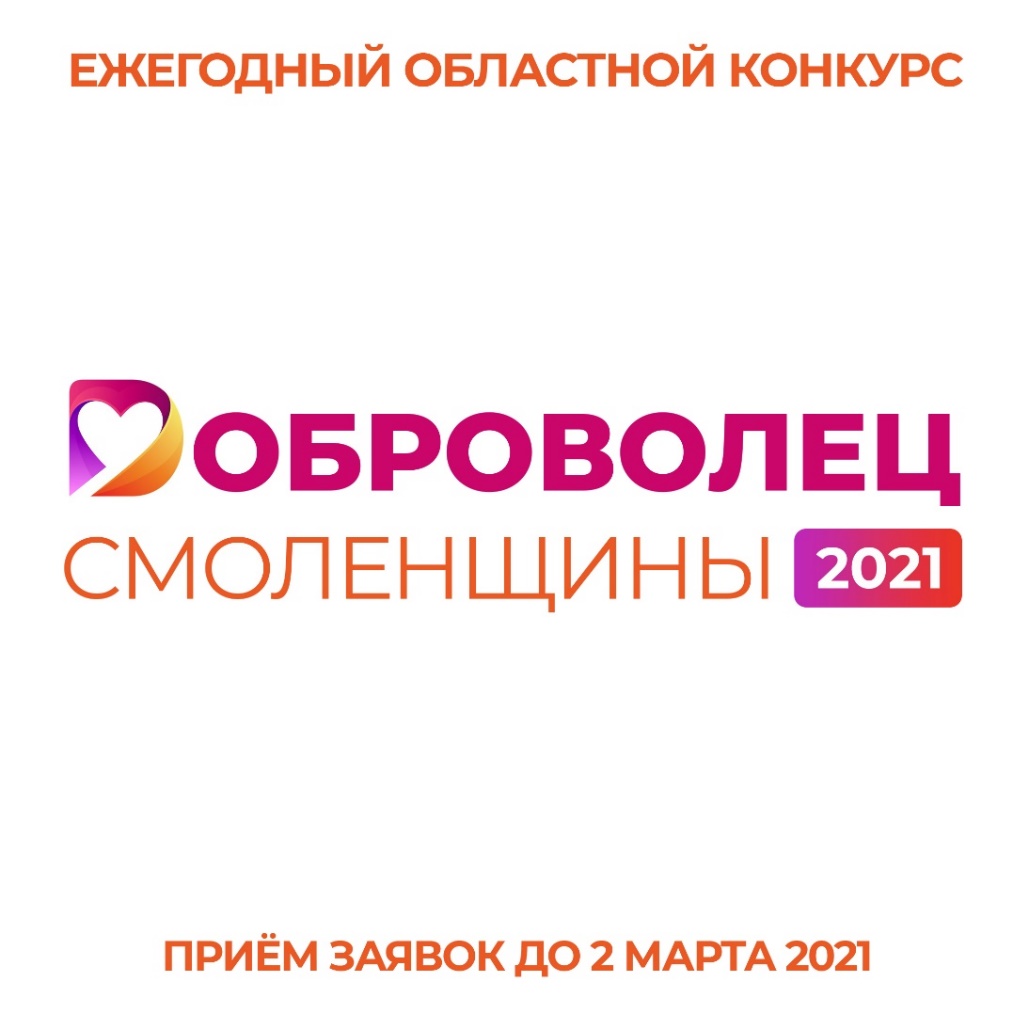 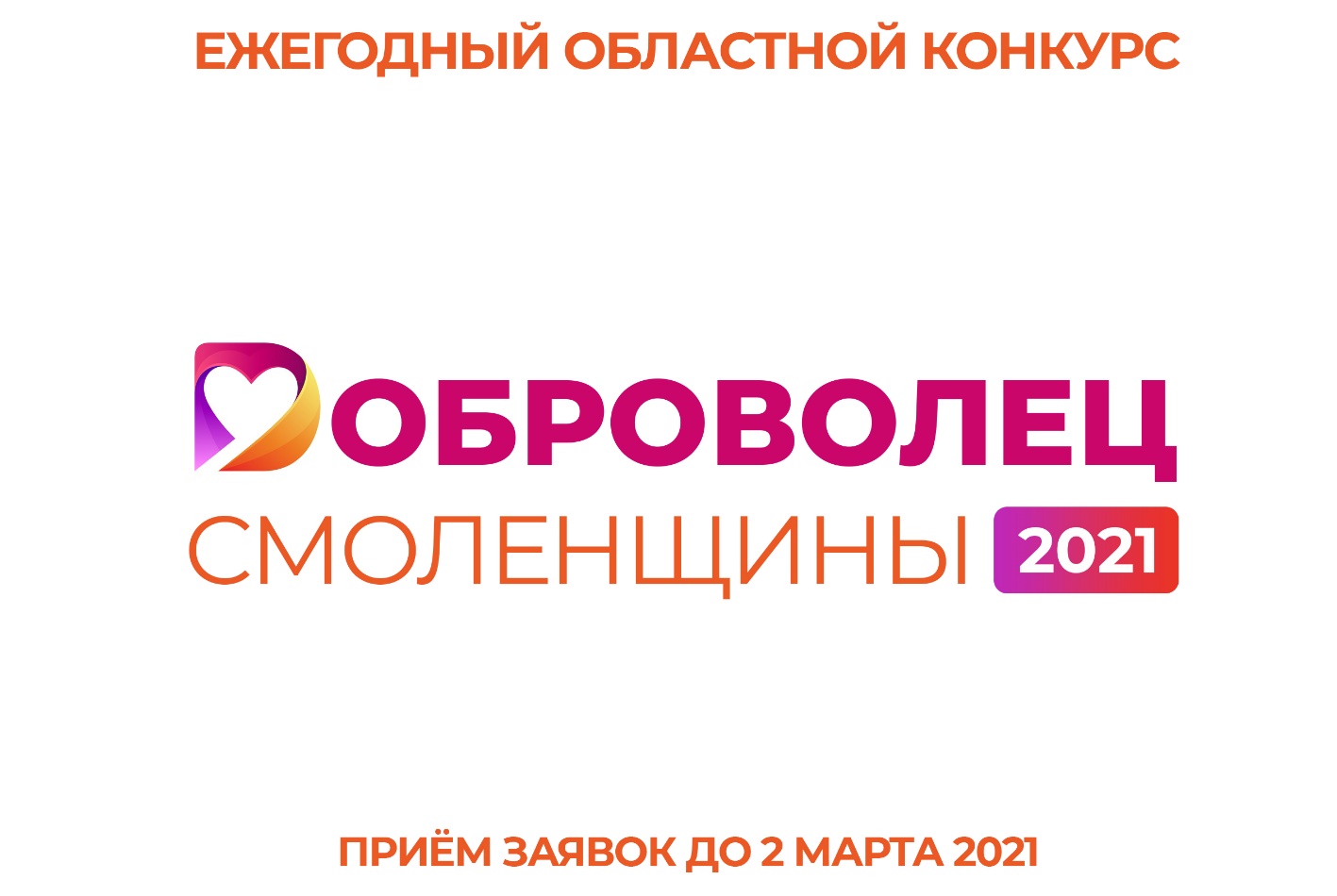 